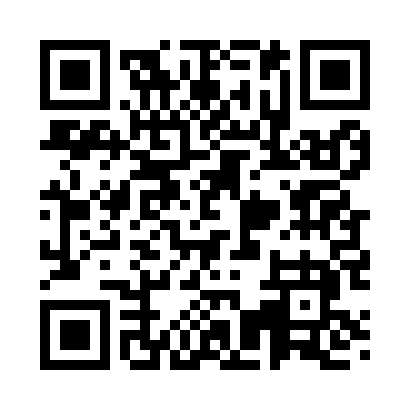 Prayer times for Lake Delaware, New York, USAMon 1 Jul 2024 - Wed 31 Jul 2024High Latitude Method: Angle Based RulePrayer Calculation Method: Islamic Society of North AmericaAsar Calculation Method: ShafiPrayer times provided by https://www.salahtimes.comDateDayFajrSunriseDhuhrAsrMaghribIsha1Mon3:435:271:035:068:4010:232Tue3:445:281:045:078:3910:233Wed3:455:281:045:078:3910:224Thu3:465:291:045:078:3910:225Fri3:465:291:045:078:3910:216Sat3:475:301:045:078:3810:217Sun3:485:311:045:078:3810:208Mon3:495:311:055:078:3710:199Tue3:505:321:055:078:3710:1810Wed3:515:331:055:078:3710:1811Thu3:535:341:055:078:3610:1712Fri3:545:341:055:078:3510:1613Sat3:555:351:055:078:3510:1514Sun3:565:361:055:078:3410:1415Mon3:575:371:055:078:3410:1316Tue3:595:381:055:078:3310:1217Wed4:005:381:065:068:3210:1118Thu4:015:391:065:068:3210:1019Fri4:025:401:065:068:3110:0820Sat4:045:411:065:068:3010:0721Sun4:055:421:065:068:2910:0622Mon4:065:431:065:068:2810:0523Tue4:085:441:065:058:2710:0324Wed4:095:451:065:058:2610:0225Thu4:115:461:065:058:2510:0026Fri4:125:471:065:048:249:5927Sat4:135:481:065:048:239:5828Sun4:155:491:065:048:229:5629Mon4:165:501:065:038:219:5530Tue4:185:511:065:038:209:5331Wed4:195:521:065:038:199:51